NAŠA MALA KNJIŽNICA 8.   srečanje – Objemi me prosimKaj lahko storimo, da bo naš svet prijaznejši? Odgovor na to pomembno vprašanje pozna očka medved: Nekoga objameš in dan je takoj bolj vesel! Očka medved in sinko medvedek sta se tako nekega jutra odpravila skozi gozd in spotoma objela vse, ki sta jih srečala, najprej soseda bobra, potem pa še jazbeca, zajca, lisico, volka, gosenico, losa, anakondo …, celo lovca sta objela, le puško sta mu prej za vsak primer vzela.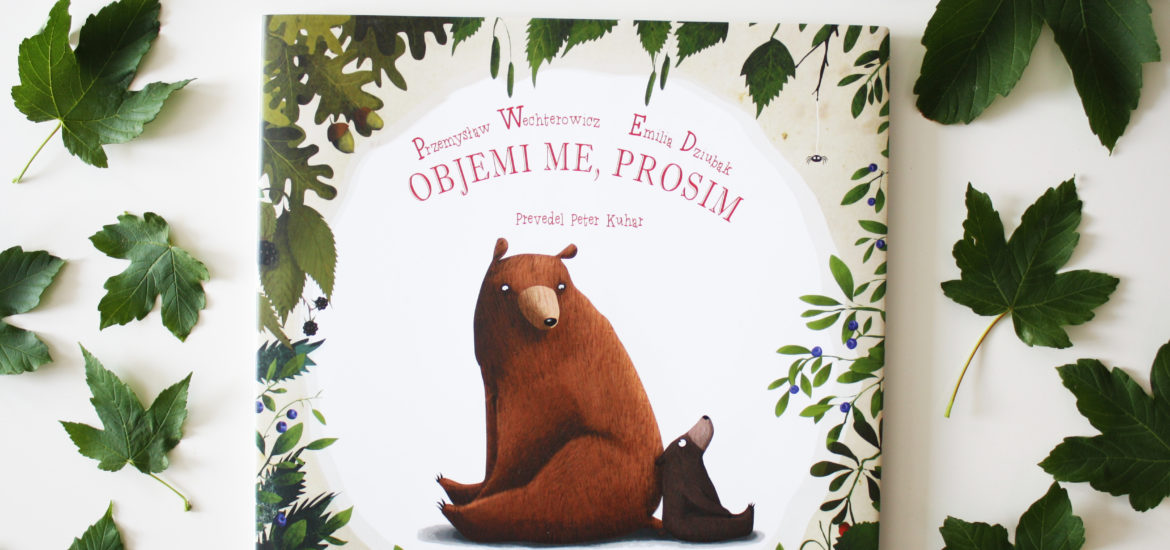 